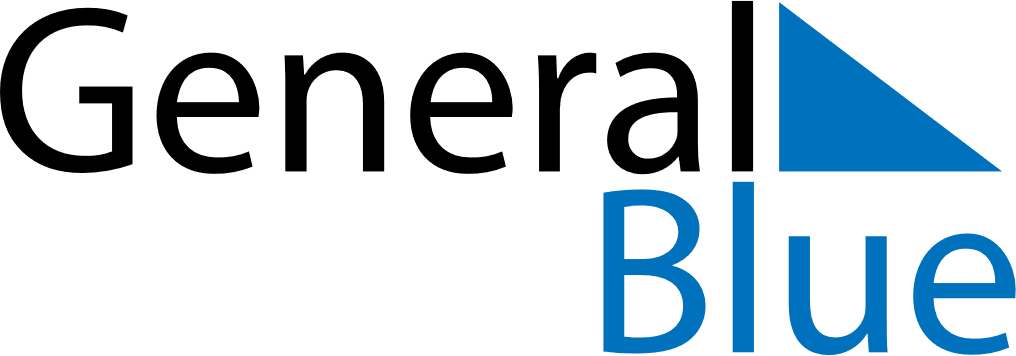 April 1856April 1856April 1856SundayMondayTuesdayWednesdayThursdayFridaySaturday123456789101112131415161718192021222324252627282930